Orders & Observations Conference Call15 March 2017+1 770 657 9270, Passcode: 398652#WebURL: https://join.me/vernetzt.us Attendees:  		Regrets: Co-Chair: Riki MerrickScribe: Riki MerrickAgenda/Minutes:Agenda ReviewApprove minutes – defer until we have completed the spreadsheetfrom May 6, 2016: : http://wiki.hl7.org/index.php?title=File:SPM_Minutes_20160506_ConCall.docxfrom May 27, 2016:http://wiki.hl7.org/index.php?title=File:SPM_Minutes_20160527_ConCall.docxfrom June 3, 2016: http://wiki.hl7.org/index.php?title=File:SPM_Minutes_20160603_ConCall.docxfrom June 10, 2016: http://wiki.hl7.org/index.php?title=File:SPM_Minutes_20160610_ConCall.docxfrom June 17, 2016: http://wiki.hl7.org/index.php?title=File:SPM_Minutes_20160617_ConCall.docxfrom June 24, 2016: http://wiki.hl7.org/index.php?title=File:SPM_Minutes_20160624_ConCall.docxNO CALL ON July 1, 2016From July 8, 2016: http://wiki.hl7.org/index.php?title=File:SPM_Minutes_20160708_ConCall.docxFrom July 15, 2016: http://wiki.hl7.org/index.php?title=File:SPM_Minutes_20160715_ConCall.docxFrom July 22, 2016: http://wiki.hl7.org/index.php?title=File:SPM_Minutes_20160722_ConCall.docxFrom July 29, 2016: http://wiki.hl7.org/index.php?title=File:SPM_Minutes_20160729_ConCall.docxFrom August 5, 2016: http://wiki.hl7.org/index.php?title=File:SPM_Minutes_20160805_ConCall.docxFrom August 12, 2016 – NO QuorumFrom August 19, 2016 – http://wiki.hl7.org/index.php?title=File:SPM_Minutes_20160819_ConCall.doc From August 26, 2016 - http://wiki.hl7.org/index.php?title=File:SPM_Minutes_20160826_ConCall.doc From September 2, 2016 – NO QuorumFrom September 9, 2016 – No callFrom September 16, 2016 - http://wiki.hl7.org/index.php?title=File:SPM_Minutes_20160916_ConCall.docxFrom October 14, 2016 – NO QuorumFrom October 28, 2016 – NO QuorumFrom November 2, 2016 - http://wiki.hl7.org/index.php?title=File:SPM_Minutes_20161102_ConCall.docxFrom November 9, 2016 - NO QuorumFrom November 16, 2016 - NO QuorumFrom December 14, 2016 - http://wiki.hl7.org/index.php?title=File:SPM_Minutes_20161214_ConCall.docxFrom December 21, 2016 - http://wiki.hl7.org/index.php?title=File:SPM_Minutes_20161221_ConCall.docxFrom January 4, 2017 – NO quorumFrom January 11, 2017 - http://wiki.hl7.org/index.php?title=File:SPM_Minutes_20170111_ConCall.docxFrom January 25, 2017 - http://wiki.hl7.org/index.php?title=File:SPM_Minutes_20170125_ConCall.docxFrom February 1, 2017 - http://wiki.hl7.org/index.php?title=File:SPM_Minutes_20170201_ConCall.docxFrom February 15, 2017 - http://wiki.hl7.org/index.php?title=File:SPM_Minutes_20170215_ConCall.docxFrom February 22, 2017 - http://wiki.hl7.org/index.php?title=File:SPM_Minutes_20170222_ConCall.docxFrom March 1, 2017 - http://wiki.hl7.org/index.php?title=File:SPM_Minutes_20170301_ConCall.docxFrom March 8, 2017 - http://wiki.hl7.org/index.php?title=File:SPM_Minutes_20170308_ConCall.docxCompare Specimen DAM to biologic specimen model in BRIDG - map specification source is BRIDG and the map to is specimen DAMSpreadsheet = http://www.hl7.org/documentcenter/public/wg/orders/Copy%20of%20Copy%20of%20BRIDG%20to%20Specimen%20DAM%20Mapping%20Spreadsheet%20as%20of%2020170315.xlsx  EA file is here:http://www.hl7.org/documentcenter/public/wg/orders/V3_DAM_Specimen_R1_2014May-BRIDG_Discussions.zip The spreadsheet: Ballot document:http://www.hl7.org/documentcenter/public/wg/orders/V3_DAM_Specimen_R2_INFORM_2017JAN_20161214%20A.docxAlso Raj sent this file: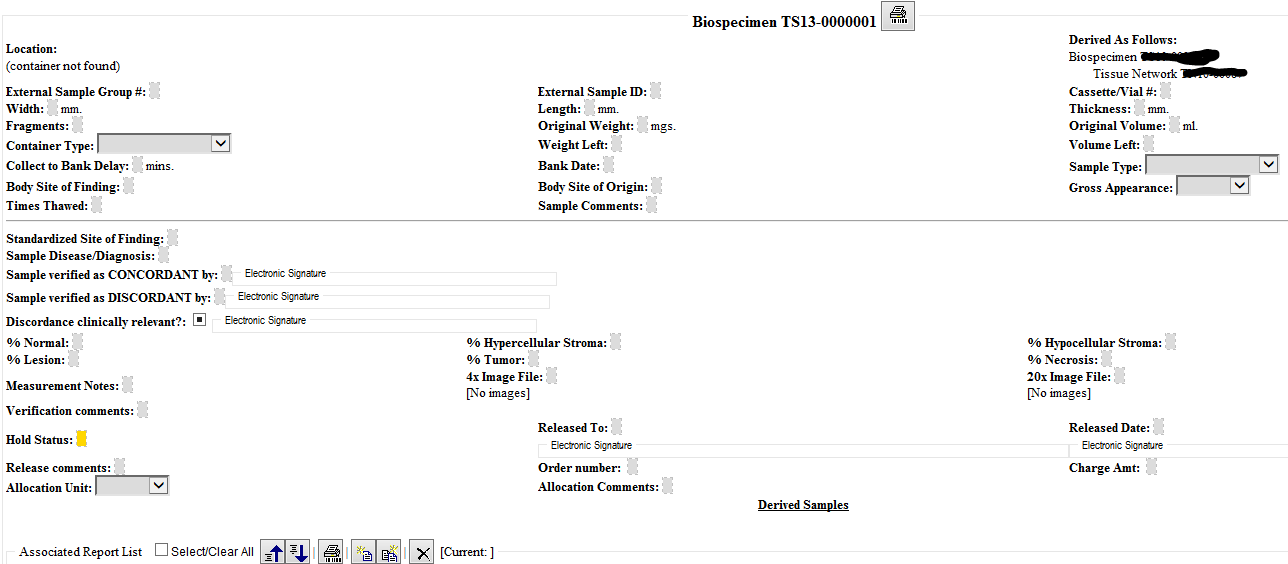 REVIEW:FILTER ON ALL DRAFT ITEMS = 49 rowsSpecimenGroup number – will not add as its own row in the attribute definition table, but will add a note to specimen identifier, that it can be used to identify all specimen in a setSince most changes were related to adding attributes for identifier elements, we managed to approve them allAlso approved product.manufaturerNameReview the EA file:Definitions for all datatype attribute – these need to be migrated into the word documentRob will send image of current status by COB tonight, so we can stick into Content due to OO for approval to ballot by 3/16 – will share what we have at point in time, with some comments – notes as to what might still change.	Next week’s call will look at final document and may be approve all those minutesCall adjourned 5:03 PM ETResources: Link to BRIDG model: http://bridgmodel.nci.nih.gov/files/BRIDG_Model_4.0_html/index.htm - chose VIEW:BSP - biospecimenLink to Specimen DAM: http://wiki.hl7.org/index.php?title=Specimen – scroll to bottom for imageNameOrganization1Riki MerrickVernetzt, LLC / APHL2Kathy WalshLabCorp3Ron van DuyneCDC4JD NolenCerner5Rob HausamHausam Consulting6Andrea PitkusIMO789101112